Ҡ А Р А Р						                        ПОСТАНОВЛЕНИЕ«17»  июнь  2019 й.                  № 53                                      «17» июнь 2019г.О присвоении адреса объектам адресацииРуководствуясь Федеральным законом от 06.10.2003 № 131-ФЗ «Об общих принципах организации местного самоуправления в Российской Федерации», Федеральным законом от 28.12.2013 №443-ФЗ «О федеральной информационной адресной системе и о внесении изменений в Федеральный закон «Об общих принципах организации местного самоуправления в Российской Федерации», Правилами  присвоения, изменения и аннулирования адресов, утвержденными Постановлениями Правительства Российской Федерации от 19.11.2014 №1221,  ПОСТАНОВЛЯЮ:1. Присвоить следующие адреса:-земельному участку с кадастровым номером: 02:53:033902:119 присвоить адрес: Российская Федерация, Республика Башкортостан,  Шаранский муниципальный район, Сельское поселение Мичуринский сельсовет, село Новоюмашево, улица Молодежная, земельный участок 6/5;-земельному участку с кадастровым номером :02:53:033902:120 присвоить адрес: Российская Федерация, Республика Башкортостан,  Шаранский муниципальный район, Сельское поселение Мичуринский сельсовет, село Новоюмашево, улица Молодежная, земельный участок 6/6.2.   Контроль за исполнением настоящего Постановления оставляю за собой.       Глава сельского поселения                                              В.Н.КорочкинБАШКОРТОСТАН  РЕСПУБЛИКАҺЫШаран районымуниципаль районыныңМичурин ауыл  советыауыл  биләмәһе хакимиәте	452638, Мичуринск ауылы, 	Урман-парк урамы ,  12тел.(34769)  2-44-48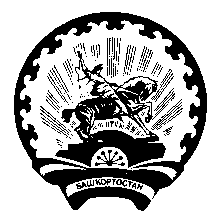 РЕСПУБЛИКА БАШКОРТОСТАН Администрация сельского поселенияМичуринский сельсоветмуниципального районаШаранский район  452638,с. Мичуринск, ул. Лесопарковая ,12  тел.(34769) 2-44-48